A DIOS POR LA BELLEZA3000 OBRAS DE ARTE PARAPENSAR EN DIOSMENSAJESpara creyentes e incrédulos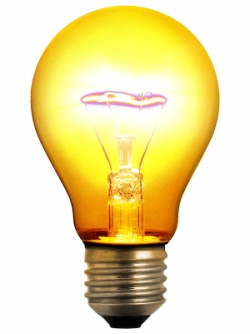 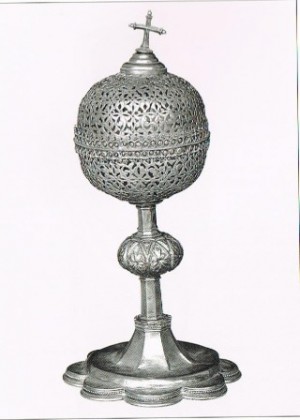 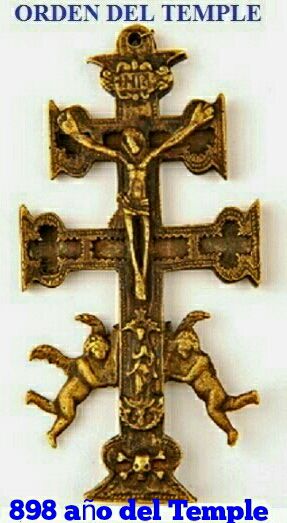 LENGUAJES ARTISTICOS PARA DESCUBRIR A DIOS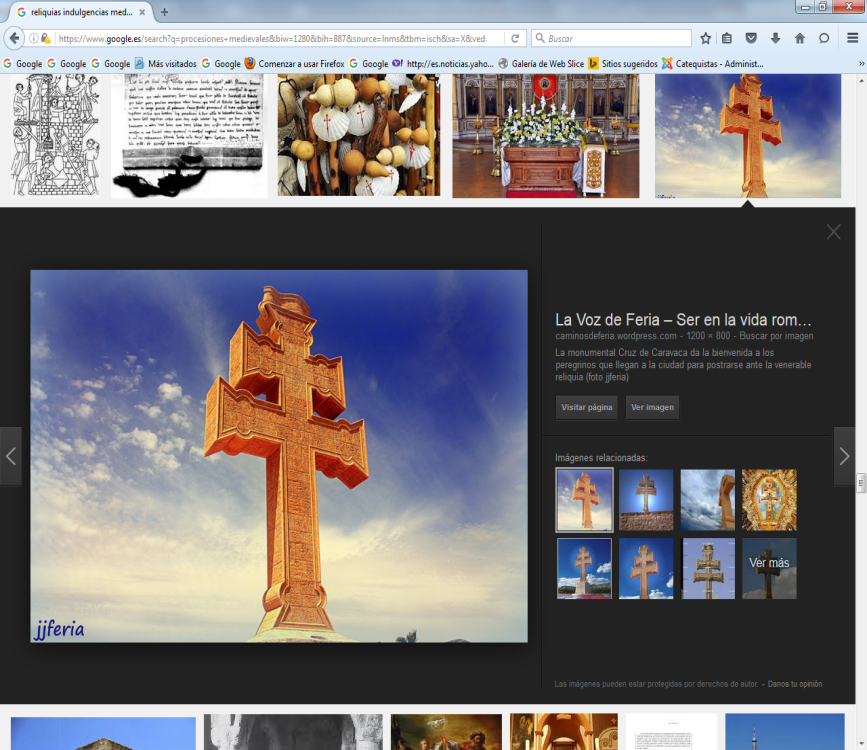 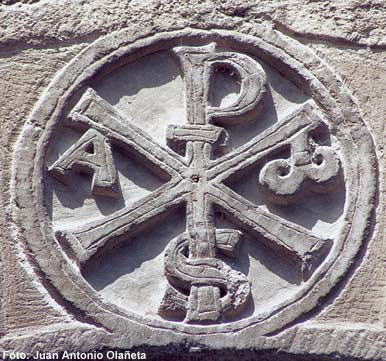 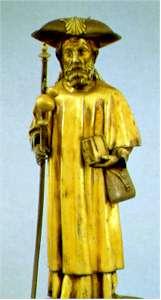 Temática1 Dios Padre2 Jesús3 María Madre4 Apóstoles5 Santos6 Iglesia7Sacramentos8. Biblia9  Hombre y Vida10 EscatologíaArchivos doctrinalesPaleocristianoBizantinoRománico04. Gótico05. Renacentista06. Barroco07. Neoclásico y Romántico08. Actual  Resulta imprescindible para el cristiano responsable cierta habilidad e interés para el manejo de los lenguajes artísticos y culturales. Históricamente han estado muy ligados a la expresión de las creencias y de los sentimientos trascendentes de la humanidad, en todas las culturas y en todas las religiones. Es innegable que la mayor parte del arte producido por el hombre ha sido religioso. ¿El 80%?
   La verdad religiosa, por ser misteriosa, abstracta, universal y comprometedora, no puede ser encerrada en imágenes fijas. Pero no puede prescindir de ellas. 
   Pintores, escultores, bordadores, arquitectos, músicos, literatos y demás artistas han encontrado siempre en las creencias religiosas, reveladas o mitológicas, fuente inagotable de inspiración y estimulo irresistible de expresión.Los hombres vivieron siempre del arte y del trabajo. No cabe duda de que para descubrir a dios y asumir sus misterios el arte, la belleza, es imprescindible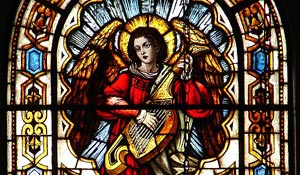 CD  A  Arte AntiguoCD  B  Arte Reciente